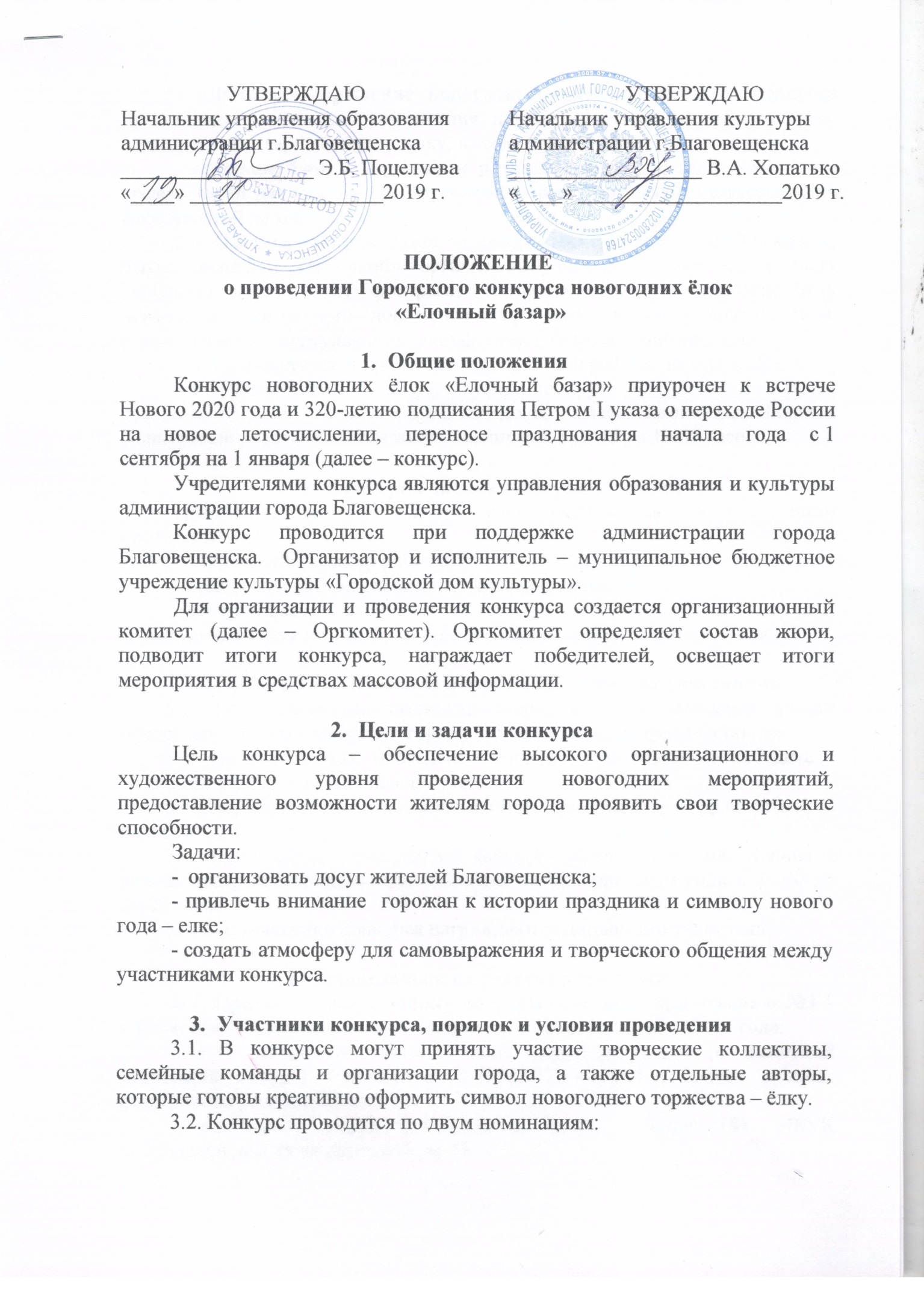 - «Лучшее оформление новогодней ёлки» (организатор конкурса предоставляет елки для воплощения новогодних идей всем участникам, подавшим предварительную заявку, высота искусственной елки 1 метр);- «Больше ёлок – хороших и разных» (жители города Благовещенска предоставляют для участия в конкурсе свою, заранее украшенную искусственную ёлку, высотой не менее 1 метра). 3.3. Оформление елок может содержать элементы новогодней рекламы, быть «визитной карточкой» организации-участника. Елки могут быть украшены различными фигурами сказочных и мультипликационных персонажей, символами новогоднего праздника и наступающего года, стилизованными «сосульками», «конфетами», бусами, шарами и т.п. 3.4. Приветствуется презентация творческой работы, не более 20 сек.Регистрация всех участников конкурса и размещение работ состоится 31 декабря 2019 года с 18:00 до 18:15 часов на площади Ленина. Конкурсные работы членами жюри оценивают с 18.15 до 19.00 часов. Критерии оценки конкурсных работПредставленные на конкурс елки оценивается по следующим критериям:- творческий характер работы;- оригинальность композиции и художественный вкус;- эстетичность;- целостность композиции и выдержанность праздничного стиля.Подведение итогов конкурса и награждение участников5.1. Итоги конкурса подводит жюри, в состав которого входят представители администрации города Благовещенска и сферы культуры. 5.2. По результатам проведения конкурса определяются победители главных и обладатели специальных призов. 5.3. Все конкурсные елки участвуют в праздничном дефиле на малой сцене. 5.4. Награждение победителей конкурса состоится на пл. Ленина в рамках театрализованного представления 31 декабря 2019 года с 19.00 до 20.00 часов.5.5. Все участники конкурса награждаются дипломами участника. 6. Прием заявок на участие в конкурсе6.1. Предварительную заявку по форме согласно приложению №1 к настоящему Положению можно направить с 02 по 23 декабря 2019 года:- по электронной почте: E-mail: zayavkigdk@mail.ru (с пометкой «Елочный базар») ТОЛЬКО В ФОРМАТЕ «WORD». Заявки в иных форматах не рассматриваются;- по адресу: город Благовещенск, улица Ленина, 144, МБУК «Городской дом культуры», каб. № 12.6.2. В заявке без сокращений указываются полное название организации (коллектива) и руководителя организации, контактное лицо организации с указанием номера телефона, фамилия имя отчество участника, контактный номер мобильного телефона участника, заявленная номинация.6.3. Положение о конкурсе, форма заявки представлены на официальных сайтах www.gdkamur.ru МБУК «Городской дом культуры», культура.благовещенск.рф управления культуры администрации города Благовещенска). 6.4. Участие в конкурсе автоматически предполагает, что автор разрешает организаторам и СМИ фото- и видеосъёмку своих творческих работ.Приложение 1Анкета-заявкаучастника Городского конкурса новогодних ёлок«Ёлочный базар»1. Название организации (полностью), творческой команды, Ф.И.О. участника (руководителя  организации)                                        ____________________________________________________________________________________________________________________________________2.  Адрес организации_________________________________________________________________________________________________________________3. Контактный номер телефона  _______________________                    электронная почта ________________________4. Заявленная номинация для участия в конкурсе (выбрать одну из номинаций):«Лучшее оформление новогодней елки» (организатор конкурса предоставляет елки для воплощения новогодних идей);«Больше елок – хороших и разных» (жители города Благовещенска предоставляют для участия в конкурсе свою, заранее украшенную искусственную елку, высота елки должна быть не менее 1 метра). 5. Концепция оформления елки, название творческой работы____________ ______________________________________________________________________________________________________________________________________________________________________________________________________6. Какую елку оформляют (приносят свою заранее оформленную или нужна елка организаторов конкурса)_____________________________________________7. С положением о конкурсе ознакомлен (а)  и даю свое согласие на обработку персональных данных,  относящихся исключительно к перечисленным ниже категориям персональных данных: фамилия, имя, отчество; номер телефона; электронная почта, адрес организации._______________________				________________________                      Ф.И.О									ПодписьДата заполнения		                       «____»____________2019 г.                                                        